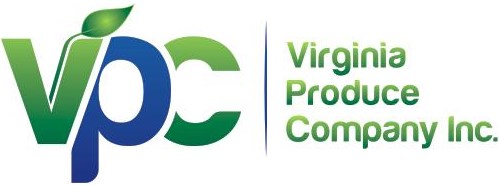 Applicant InformationApplicant InformationApplicant InformationApplicant InformationApplicant InformationApplicant InformationApplicant InformationApplicant InformationApplicant InformationApplicant InformationApplicant InformationApplicant InformationApplicant InformationApplicant InformationApplicant InformationApplicant InformationApplicant InformationApplicant InformationApplicant InformationApplicant InformationApplicant InformationApplicant InformationApplicant InformationApplicant InformationApplicant InformationApplicant InformationApplicant InformationLast NameLast NameLast NameFirstM.I.M.I.DateDateStreet AddressStreet AddressStreet AddressStreet AddressApartment/Unit #Apartment/Unit #Apartment/Unit #Apartment/Unit #CityStateZIPPhoneE-mail AddressE-mail AddressE-mail AddressDate AvailableDate AvailableDate AvailableDate AvailableSocial Security No.Social Security No.Social Security No.Desired SalaryDesired SalaryDesired SalaryPosition Applied forPosition Applied forPosition Applied forPosition Applied forPosition Applied forPosition Applied forAre you a citizen of the United States?Are you a citizen of the United States?Are you a citizen of the United States?Are you a citizen of the United States?Are you a citizen of the United States?Are you a citizen of the United States?Are you a citizen of the United States?Are you a citizen of the United States?Are you a citizen of the United States?YES  YES  NO  NO  If no, are you authorized to work in the U.S.?If no, are you authorized to work in the U.S.?If no, are you authorized to work in the U.S.?If no, are you authorized to work in the U.S.?If no, are you authorized to work in the U.S.?If no, are you authorized to work in the U.S.?If no, are you authorized to work in the U.S.?If no, are you authorized to work in the U.S.?If no, are you authorized to work in the U.S.?If no, are you authorized to work in the U.S.?If no, are you authorized to work in the U.S.?YES  YES  NO  Have you ever worked for this company?Have you ever worked for this company?Have you ever worked for this company?Have you ever worked for this company?Have you ever worked for this company?Have you ever worked for this company?Have you ever worked for this company?Have you ever worked for this company?Have you ever worked for this company?YES  YES  NO  NO  If so, when?If so, when?If so, when?If so, when?Have you ever been convicted of a felony?Have you ever been convicted of a felony?Have you ever been convicted of a felony?Have you ever been convicted of a felony?Have you ever been convicted of a felony?Have you ever been convicted of a felony?Have you ever been convicted of a felony?Have you ever been convicted of a felony?Have you ever been convicted of a felony?YES  YES  NO  NO  If yes, explainIf yes, explainIf yes, explainIf yes, explainEducationEducationEducationEducationEducationEducationEducationEducationEducationEducationEducationEducationEducationEducationEducationEducationEducationEducationEducationEducationEducationEducationEducationEducationEducationEducationEducationHigh SchoolHigh SchoolHigh SchoolAddressAddressFromFromToToDid you graduate?Did you graduate?Did you graduate?YES  YES  NO  NO  NO  DegreeDegreeDegreeCollegeCollegeAddressAddressFromFromToToDid you graduate?Did you graduate?Did you graduate?YES  YES  NO  NO  NO  DegreeDegreeDegreeOtherOtherAddressAddressFromFromToToDid you graduate?Did you graduate?Did you graduate?YES  YES  NO  NO  NO  DegreeDegreeDegreeReferencesReferencesReferencesReferencesReferencesReferencesReferencesReferencesReferencesReferencesReferencesReferencesReferencesReferencesReferencesReferencesReferencesReferencesReferencesReferencesReferencesReferencesReferencesReferencesReferencesReferencesReferencesPlease list three professional references.Please list three professional references.Please list three professional references.Please list three professional references.Please list three professional references.Please list three professional references.Please list three professional references.Please list three professional references.Please list three professional references.Please list three professional references.Please list three professional references.Please list three professional references.Please list three professional references.Please list three professional references.Please list three professional references.Please list three professional references.Please list three professional references.Please list three professional references.Please list three professional references.Please list three professional references.Please list three professional references.Please list three professional references.Please list three professional references.Please list three professional references.Please list three professional references.Please list three professional references.Please list three professional references.Full NameFull NameFull NameRelationshipRelationshipRelationshipRelationshipRelationshipCompanyCompanyCompanyPhonePhonePhonePhoneAddressAddressAddressFull NameFull NameFull NameRelationshipRelationshipRelationshipRelationshipRelationshipCompanyCompanyCompanyPhonePhonePhonePhoneAddressAddressAddressFull NameFull NameFull NameRelationshipRelationshipRelationshipRelationshipRelationshipCompanyCompanyCompanyPhonePhonePhonePhoneAddressAddressAddressPrevious EmploymentPrevious EmploymentPrevious EmploymentPrevious EmploymentPrevious EmploymentPrevious EmploymentPrevious EmploymentPrevious EmploymentPrevious EmploymentPrevious EmploymentPrevious EmploymentPrevious EmploymentPrevious EmploymentPrevious EmploymentPrevious EmploymentPrevious EmploymentPrevious EmploymentPrevious EmploymentPrevious EmploymentPrevious EmploymentCompanyCompanyCompanyPhoneAddressAddressSupervisorSupervisorJob TitleJob TitleStarting SalaryStarting Salary$$$Ending SalaryEnding SalaryEnding SalaryEnding Salary$ResponsibilitiesResponsibilitiesResponsibilitiesResponsibilitiesResponsibilitiesFromToToReason for LeavingReason for LeavingMay we contact your previous supervisor for a reference?May we contact your previous supervisor for a reference?May we contact your previous supervisor for a reference?May we contact your previous supervisor for a reference?May we contact your previous supervisor for a reference?May we contact your previous supervisor for a reference?May we contact your previous supervisor for a reference?May we contact your previous supervisor for a reference?May we contact your previous supervisor for a reference?May we contact your previous supervisor for a reference?May we contact your previous supervisor for a reference?YES  NO  CompanyCompanyCompanyPhoneAddressAddressSupervisorSupervisorJob TitleJob TitleStarting SalaryStarting Salary$$$Ending SalaryEnding SalaryEnding SalaryEnding Salary$ResponsibilitiesResponsibilitiesResponsibilitiesResponsibilitiesResponsibilitiesFromToToReason for LeavingReason for LeavingMay we contact your previous supervisor for a reference?May we contact your previous supervisor for a reference?May we contact your previous supervisor for a reference?May we contact your previous supervisor for a reference?May we contact your previous supervisor for a reference?May we contact your previous supervisor for a reference?May we contact your previous supervisor for a reference?May we contact your previous supervisor for a reference?May we contact your previous supervisor for a reference?May we contact your previous supervisor for a reference?May we contact your previous supervisor for a reference?YES  NO  CompanyCompanyPhoneAddressAddressSupervisorSupervisorJob TitleJob TitleStarting SalaryStarting Salary$$$Ending SalaryEnding SalaryEnding SalaryEnding Salary$ResponsibilitiesResponsibilitiesResponsibilitiesResponsibilitiesResponsibilitiesFromToToReason for LeavingReason for LeavingMay we contact your previous supervisor for a reference?May we contact your previous supervisor for a reference?May we contact your previous supervisor for a reference?May we contact your previous supervisor for a reference?May we contact your previous supervisor for a reference?May we contact your previous supervisor for a reference?May we contact your previous supervisor for a reference?May we contact your previous supervisor for a reference?May we contact your previous supervisor for a reference?May we contact your previous supervisor for a reference?May we contact your previous supervisor for a reference?YES  NO  Military ServiceMilitary ServiceMilitary ServiceMilitary ServiceMilitary ServiceMilitary ServiceMilitary ServiceMilitary ServiceMilitary ServiceMilitary ServiceMilitary ServiceMilitary ServiceMilitary ServiceMilitary ServiceMilitary ServiceMilitary ServiceMilitary ServiceMilitary ServiceMilitary ServiceMilitary ServiceBranchBranchFromFromToRank at DischargeRank at DischargeRank at DischargeRank at DischargeRank at DischargeRank at DischargeType of DischargeType of DischargeType of DischargeType of DischargeType of DischargeIf other than honorable, explainIf other than honorable, explainIf other than honorable, explainIf other than honorable, explainIf other than honorable, explainIf other than honorable, explainIf other than honorable, explainIf other than honorable, explainDisclaimer and SignatureDisclaimer and SignatureDisclaimer and SignatureDisclaimer and SignatureDisclaimer and SignatureDisclaimer and SignatureDisclaimer and SignatureDisclaimer and SignatureDisclaimer and SignatureDisclaimer and SignatureDisclaimer and SignatureDisclaimer and SignatureDisclaimer and SignatureDisclaimer and SignatureDisclaimer and SignatureDisclaimer and SignatureDisclaimer and SignatureDisclaimer and SignatureDisclaimer and SignatureDisclaimer and SignatureI certify that my answers are true and complete to the best of my knowledge.   I understand and agree that failure to complete the form, or misrepresentation or omission of facts, represents grounds for elimination from consideration for employment or termination after employment if discovered at a later date.  I authorize Virginia Produce Company, Inc to investigate, without liability, all statements contained in this application and supporting materials.  I authorize references and former employers, without liability, to make full response to any inquiries in connection with this application for employment.  If requested, I agree to submit to a physical exam, criminal and credit background investigation, and/or screening for illegal substances upon conditional offer of employment.  I understand that staff employees of VPC serve at-will and the employment relationship may be terminated at any time by either party, or any or no reason, other than a reason prohibited by law.  If employed, I will be required to furnish proof of eligibility to work in the United States, to file a State security questionnaire and State loyalty, oath and to comply with company and departmental regulations.  I understand that if employed on a temporary basis, I would be paid for hours worked only and would be ineligible for benefits including paid time off.  If employed on a regular, benefits-eligible basis, I understand that I would be required to make mandatory contributions to the VPC Retirement System or to an optional retirement program if applicable. I understand that any benefits I receive may be subject to change or discontinuation at any time without prior notice.  I understand that the first 6 months of regular employment represents a provisional period, during which I would not be eligible to apply for transfer or promotion and during which I may be terminated without right of appeal.  I certify that my answers are true and complete to the best of my knowledge.   I understand and agree that failure to complete the form, or misrepresentation or omission of facts, represents grounds for elimination from consideration for employment or termination after employment if discovered at a later date.  I authorize Virginia Produce Company, Inc to investigate, without liability, all statements contained in this application and supporting materials.  I authorize references and former employers, without liability, to make full response to any inquiries in connection with this application for employment.  If requested, I agree to submit to a physical exam, criminal and credit background investigation, and/or screening for illegal substances upon conditional offer of employment.  I understand that staff employees of VPC serve at-will and the employment relationship may be terminated at any time by either party, or any or no reason, other than a reason prohibited by law.  If employed, I will be required to furnish proof of eligibility to work in the United States, to file a State security questionnaire and State loyalty, oath and to comply with company and departmental regulations.  I understand that if employed on a temporary basis, I would be paid for hours worked only and would be ineligible for benefits including paid time off.  If employed on a regular, benefits-eligible basis, I understand that I would be required to make mandatory contributions to the VPC Retirement System or to an optional retirement program if applicable. I understand that any benefits I receive may be subject to change or discontinuation at any time without prior notice.  I understand that the first 6 months of regular employment represents a provisional period, during which I would not be eligible to apply for transfer or promotion and during which I may be terminated without right of appeal.  I certify that my answers are true and complete to the best of my knowledge.   I understand and agree that failure to complete the form, or misrepresentation or omission of facts, represents grounds for elimination from consideration for employment or termination after employment if discovered at a later date.  I authorize Virginia Produce Company, Inc to investigate, without liability, all statements contained in this application and supporting materials.  I authorize references and former employers, without liability, to make full response to any inquiries in connection with this application for employment.  If requested, I agree to submit to a physical exam, criminal and credit background investigation, and/or screening for illegal substances upon conditional offer of employment.  I understand that staff employees of VPC serve at-will and the employment relationship may be terminated at any time by either party, or any or no reason, other than a reason prohibited by law.  If employed, I will be required to furnish proof of eligibility to work in the United States, to file a State security questionnaire and State loyalty, oath and to comply with company and departmental regulations.  I understand that if employed on a temporary basis, I would be paid for hours worked only and would be ineligible for benefits including paid time off.  If employed on a regular, benefits-eligible basis, I understand that I would be required to make mandatory contributions to the VPC Retirement System or to an optional retirement program if applicable. I understand that any benefits I receive may be subject to change or discontinuation at any time without prior notice.  I understand that the first 6 months of regular employment represents a provisional period, during which I would not be eligible to apply for transfer or promotion and during which I may be terminated without right of appeal.  I certify that my answers are true and complete to the best of my knowledge.   I understand and agree that failure to complete the form, or misrepresentation or omission of facts, represents grounds for elimination from consideration for employment or termination after employment if discovered at a later date.  I authorize Virginia Produce Company, Inc to investigate, without liability, all statements contained in this application and supporting materials.  I authorize references and former employers, without liability, to make full response to any inquiries in connection with this application for employment.  If requested, I agree to submit to a physical exam, criminal and credit background investigation, and/or screening for illegal substances upon conditional offer of employment.  I understand that staff employees of VPC serve at-will and the employment relationship may be terminated at any time by either party, or any or no reason, other than a reason prohibited by law.  If employed, I will be required to furnish proof of eligibility to work in the United States, to file a State security questionnaire and State loyalty, oath and to comply with company and departmental regulations.  I understand that if employed on a temporary basis, I would be paid for hours worked only and would be ineligible for benefits including paid time off.  If employed on a regular, benefits-eligible basis, I understand that I would be required to make mandatory contributions to the VPC Retirement System or to an optional retirement program if applicable. I understand that any benefits I receive may be subject to change or discontinuation at any time without prior notice.  I understand that the first 6 months of regular employment represents a provisional period, during which I would not be eligible to apply for transfer or promotion and during which I may be terminated without right of appeal.  I certify that my answers are true and complete to the best of my knowledge.   I understand and agree that failure to complete the form, or misrepresentation or omission of facts, represents grounds for elimination from consideration for employment or termination after employment if discovered at a later date.  I authorize Virginia Produce Company, Inc to investigate, without liability, all statements contained in this application and supporting materials.  I authorize references and former employers, without liability, to make full response to any inquiries in connection with this application for employment.  If requested, I agree to submit to a physical exam, criminal and credit background investigation, and/or screening for illegal substances upon conditional offer of employment.  I understand that staff employees of VPC serve at-will and the employment relationship may be terminated at any time by either party, or any or no reason, other than a reason prohibited by law.  If employed, I will be required to furnish proof of eligibility to work in the United States, to file a State security questionnaire and State loyalty, oath and to comply with company and departmental regulations.  I understand that if employed on a temporary basis, I would be paid for hours worked only and would be ineligible for benefits including paid time off.  If employed on a regular, benefits-eligible basis, I understand that I would be required to make mandatory contributions to the VPC Retirement System or to an optional retirement program if applicable. I understand that any benefits I receive may be subject to change or discontinuation at any time without prior notice.  I understand that the first 6 months of regular employment represents a provisional period, during which I would not be eligible to apply for transfer or promotion and during which I may be terminated without right of appeal.  I certify that my answers are true and complete to the best of my knowledge.   I understand and agree that failure to complete the form, or misrepresentation or omission of facts, represents grounds for elimination from consideration for employment or termination after employment if discovered at a later date.  I authorize Virginia Produce Company, Inc to investigate, without liability, all statements contained in this application and supporting materials.  I authorize references and former employers, without liability, to make full response to any inquiries in connection with this application for employment.  If requested, I agree to submit to a physical exam, criminal and credit background investigation, and/or screening for illegal substances upon conditional offer of employment.  I understand that staff employees of VPC serve at-will and the employment relationship may be terminated at any time by either party, or any or no reason, other than a reason prohibited by law.  If employed, I will be required to furnish proof of eligibility to work in the United States, to file a State security questionnaire and State loyalty, oath and to comply with company and departmental regulations.  I understand that if employed on a temporary basis, I would be paid for hours worked only and would be ineligible for benefits including paid time off.  If employed on a regular, benefits-eligible basis, I understand that I would be required to make mandatory contributions to the VPC Retirement System or to an optional retirement program if applicable. I understand that any benefits I receive may be subject to change or discontinuation at any time without prior notice.  I understand that the first 6 months of regular employment represents a provisional period, during which I would not be eligible to apply for transfer or promotion and during which I may be terminated without right of appeal.  I certify that my answers are true and complete to the best of my knowledge.   I understand and agree that failure to complete the form, or misrepresentation or omission of facts, represents grounds for elimination from consideration for employment or termination after employment if discovered at a later date.  I authorize Virginia Produce Company, Inc to investigate, without liability, all statements contained in this application and supporting materials.  I authorize references and former employers, without liability, to make full response to any inquiries in connection with this application for employment.  If requested, I agree to submit to a physical exam, criminal and credit background investigation, and/or screening for illegal substances upon conditional offer of employment.  I understand that staff employees of VPC serve at-will and the employment relationship may be terminated at any time by either party, or any or no reason, other than a reason prohibited by law.  If employed, I will be required to furnish proof of eligibility to work in the United States, to file a State security questionnaire and State loyalty, oath and to comply with company and departmental regulations.  I understand that if employed on a temporary basis, I would be paid for hours worked only and would be ineligible for benefits including paid time off.  If employed on a regular, benefits-eligible basis, I understand that I would be required to make mandatory contributions to the VPC Retirement System or to an optional retirement program if applicable. I understand that any benefits I receive may be subject to change or discontinuation at any time without prior notice.  I understand that the first 6 months of regular employment represents a provisional period, during which I would not be eligible to apply for transfer or promotion and during which I may be terminated without right of appeal.  I certify that my answers are true and complete to the best of my knowledge.   I understand and agree that failure to complete the form, or misrepresentation or omission of facts, represents grounds for elimination from consideration for employment or termination after employment if discovered at a later date.  I authorize Virginia Produce Company, Inc to investigate, without liability, all statements contained in this application and supporting materials.  I authorize references and former employers, without liability, to make full response to any inquiries in connection with this application for employment.  If requested, I agree to submit to a physical exam, criminal and credit background investigation, and/or screening for illegal substances upon conditional offer of employment.  I understand that staff employees of VPC serve at-will and the employment relationship may be terminated at any time by either party, or any or no reason, other than a reason prohibited by law.  If employed, I will be required to furnish proof of eligibility to work in the United States, to file a State security questionnaire and State loyalty, oath and to comply with company and departmental regulations.  I understand that if employed on a temporary basis, I would be paid for hours worked only and would be ineligible for benefits including paid time off.  If employed on a regular, benefits-eligible basis, I understand that I would be required to make mandatory contributions to the VPC Retirement System or to an optional retirement program if applicable. I understand that any benefits I receive may be subject to change or discontinuation at any time without prior notice.  I understand that the first 6 months of regular employment represents a provisional period, during which I would not be eligible to apply for transfer or promotion and during which I may be terminated without right of appeal.  I certify that my answers are true and complete to the best of my knowledge.   I understand and agree that failure to complete the form, or misrepresentation or omission of facts, represents grounds for elimination from consideration for employment or termination after employment if discovered at a later date.  I authorize Virginia Produce Company, Inc to investigate, without liability, all statements contained in this application and supporting materials.  I authorize references and former employers, without liability, to make full response to any inquiries in connection with this application for employment.  If requested, I agree to submit to a physical exam, criminal and credit background investigation, and/or screening for illegal substances upon conditional offer of employment.  I understand that staff employees of VPC serve at-will and the employment relationship may be terminated at any time by either party, or any or no reason, other than a reason prohibited by law.  If employed, I will be required to furnish proof of eligibility to work in the United States, to file a State security questionnaire and State loyalty, oath and to comply with company and departmental regulations.  I understand that if employed on a temporary basis, I would be paid for hours worked only and would be ineligible for benefits including paid time off.  If employed on a regular, benefits-eligible basis, I understand that I would be required to make mandatory contributions to the VPC Retirement System or to an optional retirement program if applicable. I understand that any benefits I receive may be subject to change or discontinuation at any time without prior notice.  I understand that the first 6 months of regular employment represents a provisional period, during which I would not be eligible to apply for transfer or promotion and during which I may be terminated without right of appeal.  I certify that my answers are true and complete to the best of my knowledge.   I understand and agree that failure to complete the form, or misrepresentation or omission of facts, represents grounds for elimination from consideration for employment or termination after employment if discovered at a later date.  I authorize Virginia Produce Company, Inc to investigate, without liability, all statements contained in this application and supporting materials.  I authorize references and former employers, without liability, to make full response to any inquiries in connection with this application for employment.  If requested, I agree to submit to a physical exam, criminal and credit background investigation, and/or screening for illegal substances upon conditional offer of employment.  I understand that staff employees of VPC serve at-will and the employment relationship may be terminated at any time by either party, or any or no reason, other than a reason prohibited by law.  If employed, I will be required to furnish proof of eligibility to work in the United States, to file a State security questionnaire and State loyalty, oath and to comply with company and departmental regulations.  I understand that if employed on a temporary basis, I would be paid for hours worked only and would be ineligible for benefits including paid time off.  If employed on a regular, benefits-eligible basis, I understand that I would be required to make mandatory contributions to the VPC Retirement System or to an optional retirement program if applicable. I understand that any benefits I receive may be subject to change or discontinuation at any time without prior notice.  I understand that the first 6 months of regular employment represents a provisional period, during which I would not be eligible to apply for transfer or promotion and during which I may be terminated without right of appeal.  I certify that my answers are true and complete to the best of my knowledge.   I understand and agree that failure to complete the form, or misrepresentation or omission of facts, represents grounds for elimination from consideration for employment or termination after employment if discovered at a later date.  I authorize Virginia Produce Company, Inc to investigate, without liability, all statements contained in this application and supporting materials.  I authorize references and former employers, without liability, to make full response to any inquiries in connection with this application for employment.  If requested, I agree to submit to a physical exam, criminal and credit background investigation, and/or screening for illegal substances upon conditional offer of employment.  I understand that staff employees of VPC serve at-will and the employment relationship may be terminated at any time by either party, or any or no reason, other than a reason prohibited by law.  If employed, I will be required to furnish proof of eligibility to work in the United States, to file a State security questionnaire and State loyalty, oath and to comply with company and departmental regulations.  I understand that if employed on a temporary basis, I would be paid for hours worked only and would be ineligible for benefits including paid time off.  If employed on a regular, benefits-eligible basis, I understand that I would be required to make mandatory contributions to the VPC Retirement System or to an optional retirement program if applicable. I understand that any benefits I receive may be subject to change or discontinuation at any time without prior notice.  I understand that the first 6 months of regular employment represents a provisional period, during which I would not be eligible to apply for transfer or promotion and during which I may be terminated without right of appeal.  I certify that my answers are true and complete to the best of my knowledge.   I understand and agree that failure to complete the form, or misrepresentation or omission of facts, represents grounds for elimination from consideration for employment or termination after employment if discovered at a later date.  I authorize Virginia Produce Company, Inc to investigate, without liability, all statements contained in this application and supporting materials.  I authorize references and former employers, without liability, to make full response to any inquiries in connection with this application for employment.  If requested, I agree to submit to a physical exam, criminal and credit background investigation, and/or screening for illegal substances upon conditional offer of employment.  I understand that staff employees of VPC serve at-will and the employment relationship may be terminated at any time by either party, or any or no reason, other than a reason prohibited by law.  If employed, I will be required to furnish proof of eligibility to work in the United States, to file a State security questionnaire and State loyalty, oath and to comply with company and departmental regulations.  I understand that if employed on a temporary basis, I would be paid for hours worked only and would be ineligible for benefits including paid time off.  If employed on a regular, benefits-eligible basis, I understand that I would be required to make mandatory contributions to the VPC Retirement System or to an optional retirement program if applicable. I understand that any benefits I receive may be subject to change or discontinuation at any time without prior notice.  I understand that the first 6 months of regular employment represents a provisional period, during which I would not be eligible to apply for transfer or promotion and during which I may be terminated without right of appeal.  I certify that my answers are true and complete to the best of my knowledge.   I understand and agree that failure to complete the form, or misrepresentation or omission of facts, represents grounds for elimination from consideration for employment or termination after employment if discovered at a later date.  I authorize Virginia Produce Company, Inc to investigate, without liability, all statements contained in this application and supporting materials.  I authorize references and former employers, without liability, to make full response to any inquiries in connection with this application for employment.  If requested, I agree to submit to a physical exam, criminal and credit background investigation, and/or screening for illegal substances upon conditional offer of employment.  I understand that staff employees of VPC serve at-will and the employment relationship may be terminated at any time by either party, or any or no reason, other than a reason prohibited by law.  If employed, I will be required to furnish proof of eligibility to work in the United States, to file a State security questionnaire and State loyalty, oath and to comply with company and departmental regulations.  I understand that if employed on a temporary basis, I would be paid for hours worked only and would be ineligible for benefits including paid time off.  If employed on a regular, benefits-eligible basis, I understand that I would be required to make mandatory contributions to the VPC Retirement System or to an optional retirement program if applicable. I understand that any benefits I receive may be subject to change or discontinuation at any time without prior notice.  I understand that the first 6 months of regular employment represents a provisional period, during which I would not be eligible to apply for transfer or promotion and during which I may be terminated without right of appeal.  I certify that my answers are true and complete to the best of my knowledge.   I understand and agree that failure to complete the form, or misrepresentation or omission of facts, represents grounds for elimination from consideration for employment or termination after employment if discovered at a later date.  I authorize Virginia Produce Company, Inc to investigate, without liability, all statements contained in this application and supporting materials.  I authorize references and former employers, without liability, to make full response to any inquiries in connection with this application for employment.  If requested, I agree to submit to a physical exam, criminal and credit background investigation, and/or screening for illegal substances upon conditional offer of employment.  I understand that staff employees of VPC serve at-will and the employment relationship may be terminated at any time by either party, or any or no reason, other than a reason prohibited by law.  If employed, I will be required to furnish proof of eligibility to work in the United States, to file a State security questionnaire and State loyalty, oath and to comply with company and departmental regulations.  I understand that if employed on a temporary basis, I would be paid for hours worked only and would be ineligible for benefits including paid time off.  If employed on a regular, benefits-eligible basis, I understand that I would be required to make mandatory contributions to the VPC Retirement System or to an optional retirement program if applicable. I understand that any benefits I receive may be subject to change or discontinuation at any time without prior notice.  I understand that the first 6 months of regular employment represents a provisional period, during which I would not be eligible to apply for transfer or promotion and during which I may be terminated without right of appeal.  I certify that my answers are true and complete to the best of my knowledge.   I understand and agree that failure to complete the form, or misrepresentation or omission of facts, represents grounds for elimination from consideration for employment or termination after employment if discovered at a later date.  I authorize Virginia Produce Company, Inc to investigate, without liability, all statements contained in this application and supporting materials.  I authorize references and former employers, without liability, to make full response to any inquiries in connection with this application for employment.  If requested, I agree to submit to a physical exam, criminal and credit background investigation, and/or screening for illegal substances upon conditional offer of employment.  I understand that staff employees of VPC serve at-will and the employment relationship may be terminated at any time by either party, or any or no reason, other than a reason prohibited by law.  If employed, I will be required to furnish proof of eligibility to work in the United States, to file a State security questionnaire and State loyalty, oath and to comply with company and departmental regulations.  I understand that if employed on a temporary basis, I would be paid for hours worked only and would be ineligible for benefits including paid time off.  If employed on a regular, benefits-eligible basis, I understand that I would be required to make mandatory contributions to the VPC Retirement System or to an optional retirement program if applicable. I understand that any benefits I receive may be subject to change or discontinuation at any time without prior notice.  I understand that the first 6 months of regular employment represents a provisional period, during which I would not be eligible to apply for transfer or promotion and during which I may be terminated without right of appeal.  I certify that my answers are true and complete to the best of my knowledge.   I understand and agree that failure to complete the form, or misrepresentation or omission of facts, represents grounds for elimination from consideration for employment or termination after employment if discovered at a later date.  I authorize Virginia Produce Company, Inc to investigate, without liability, all statements contained in this application and supporting materials.  I authorize references and former employers, without liability, to make full response to any inquiries in connection with this application for employment.  If requested, I agree to submit to a physical exam, criminal and credit background investigation, and/or screening for illegal substances upon conditional offer of employment.  I understand that staff employees of VPC serve at-will and the employment relationship may be terminated at any time by either party, or any or no reason, other than a reason prohibited by law.  If employed, I will be required to furnish proof of eligibility to work in the United States, to file a State security questionnaire and State loyalty, oath and to comply with company and departmental regulations.  I understand that if employed on a temporary basis, I would be paid for hours worked only and would be ineligible for benefits including paid time off.  If employed on a regular, benefits-eligible basis, I understand that I would be required to make mandatory contributions to the VPC Retirement System or to an optional retirement program if applicable. I understand that any benefits I receive may be subject to change or discontinuation at any time without prior notice.  I understand that the first 6 months of regular employment represents a provisional period, during which I would not be eligible to apply for transfer or promotion and during which I may be terminated without right of appeal.  I certify that my answers are true and complete to the best of my knowledge.   I understand and agree that failure to complete the form, or misrepresentation or omission of facts, represents grounds for elimination from consideration for employment or termination after employment if discovered at a later date.  I authorize Virginia Produce Company, Inc to investigate, without liability, all statements contained in this application and supporting materials.  I authorize references and former employers, without liability, to make full response to any inquiries in connection with this application for employment.  If requested, I agree to submit to a physical exam, criminal and credit background investigation, and/or screening for illegal substances upon conditional offer of employment.  I understand that staff employees of VPC serve at-will and the employment relationship may be terminated at any time by either party, or any or no reason, other than a reason prohibited by law.  If employed, I will be required to furnish proof of eligibility to work in the United States, to file a State security questionnaire and State loyalty, oath and to comply with company and departmental regulations.  I understand that if employed on a temporary basis, I would be paid for hours worked only and would be ineligible for benefits including paid time off.  If employed on a regular, benefits-eligible basis, I understand that I would be required to make mandatory contributions to the VPC Retirement System or to an optional retirement program if applicable. I understand that any benefits I receive may be subject to change or discontinuation at any time without prior notice.  I understand that the first 6 months of regular employment represents a provisional period, during which I would not be eligible to apply for transfer or promotion and during which I may be terminated without right of appeal.  I certify that my answers are true and complete to the best of my knowledge.   I understand and agree that failure to complete the form, or misrepresentation or omission of facts, represents grounds for elimination from consideration for employment or termination after employment if discovered at a later date.  I authorize Virginia Produce Company, Inc to investigate, without liability, all statements contained in this application and supporting materials.  I authorize references and former employers, without liability, to make full response to any inquiries in connection with this application for employment.  If requested, I agree to submit to a physical exam, criminal and credit background investigation, and/or screening for illegal substances upon conditional offer of employment.  I understand that staff employees of VPC serve at-will and the employment relationship may be terminated at any time by either party, or any or no reason, other than a reason prohibited by law.  If employed, I will be required to furnish proof of eligibility to work in the United States, to file a State security questionnaire and State loyalty, oath and to comply with company and departmental regulations.  I understand that if employed on a temporary basis, I would be paid for hours worked only and would be ineligible for benefits including paid time off.  If employed on a regular, benefits-eligible basis, I understand that I would be required to make mandatory contributions to the VPC Retirement System or to an optional retirement program if applicable. I understand that any benefits I receive may be subject to change or discontinuation at any time without prior notice.  I understand that the first 6 months of regular employment represents a provisional period, during which I would not be eligible to apply for transfer or promotion and during which I may be terminated without right of appeal.  I certify that my answers are true and complete to the best of my knowledge.   I understand and agree that failure to complete the form, or misrepresentation or omission of facts, represents grounds for elimination from consideration for employment or termination after employment if discovered at a later date.  I authorize Virginia Produce Company, Inc to investigate, without liability, all statements contained in this application and supporting materials.  I authorize references and former employers, without liability, to make full response to any inquiries in connection with this application for employment.  If requested, I agree to submit to a physical exam, criminal and credit background investigation, and/or screening for illegal substances upon conditional offer of employment.  I understand that staff employees of VPC serve at-will and the employment relationship may be terminated at any time by either party, or any or no reason, other than a reason prohibited by law.  If employed, I will be required to furnish proof of eligibility to work in the United States, to file a State security questionnaire and State loyalty, oath and to comply with company and departmental regulations.  I understand that if employed on a temporary basis, I would be paid for hours worked only and would be ineligible for benefits including paid time off.  If employed on a regular, benefits-eligible basis, I understand that I would be required to make mandatory contributions to the VPC Retirement System or to an optional retirement program if applicable. I understand that any benefits I receive may be subject to change or discontinuation at any time without prior notice.  I understand that the first 6 months of regular employment represents a provisional period, during which I would not be eligible to apply for transfer or promotion and during which I may be terminated without right of appeal.  I certify that my answers are true and complete to the best of my knowledge.   I understand and agree that failure to complete the form, or misrepresentation or omission of facts, represents grounds for elimination from consideration for employment or termination after employment if discovered at a later date.  I authorize Virginia Produce Company, Inc to investigate, without liability, all statements contained in this application and supporting materials.  I authorize references and former employers, without liability, to make full response to any inquiries in connection with this application for employment.  If requested, I agree to submit to a physical exam, criminal and credit background investigation, and/or screening for illegal substances upon conditional offer of employment.  I understand that staff employees of VPC serve at-will and the employment relationship may be terminated at any time by either party, or any or no reason, other than a reason prohibited by law.  If employed, I will be required to furnish proof of eligibility to work in the United States, to file a State security questionnaire and State loyalty, oath and to comply with company and departmental regulations.  I understand that if employed on a temporary basis, I would be paid for hours worked only and would be ineligible for benefits including paid time off.  If employed on a regular, benefits-eligible basis, I understand that I would be required to make mandatory contributions to the VPC Retirement System or to an optional retirement program if applicable. I understand that any benefits I receive may be subject to change or discontinuation at any time without prior notice.  I understand that the first 6 months of regular employment represents a provisional period, during which I would not be eligible to apply for transfer or promotion and during which I may be terminated without right of appeal.  SignatureSignatureSignatureSignatureDate